  MADONAS NOVADA PAŠVALDĪBA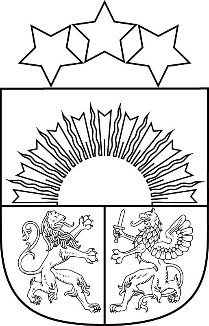 Reģ. Nr. 90000054572Saieta laukums 1, Madona, Madonas novads, LV-4801 t. 64860090, e-pasts: pasts@madona.lv ___________________________________________________________________________MADONAS NOVADA PAŠVALDĪBAS DOMESLĒMUMSMadonā2021.gada 17.augustā						            		 Nr.96									                    (protokols Nr.7, 4.p.)Par elektrības pieslēgumu pašvaldības īpašumam “Gustavskola”, Praulienas pagasts, Madonas novadsMadonas novada pašvaldībā 2021.gada 14.maijā ir saņemts biedrības “Ģimeņu centrs TuTi” iesniegums (reģ.Nr. MNP/2.1.3.1/21/1454) ar lūgumu piešķirt telpas “Gustavskola”, Praulienas pagasts, Madonas novads. Tika apsekota ēka un konstatēts, ka ēkai nav elektrības pieslēguma. Sazinoties ar AS “Sadales tīkls” noskaidrots, ka ir nepieciešams jauns pieslēgums, kurš izmaksās aptuveni no EUR 695,05 līdz EUR 1000,00.Madonas novada Praulienas pagasta pārvalde lūdz segt izdevumus elektrības pieslēgšanai  īpašumam “Gustavskola”, Praulienas pagasts, Madonas novads.Noklausījusies sniegto informāciju, ņemot vērā 11.08.2021. Uzņēmējdarbības, teritoriālo un vides jautājumu komitejas un 17.08.2021. Finanšu un attīstības komitejas atzinumu, atklāti balsojot: PAR – 18 (Agris Lungevičs, Aigars Šķēls, Aivis Masaļskis, Andrejs Ceļapīters, Andris Dombrovskis, Andris Sakne, Artūrs Čačka, Gatis Teilis, Gunārs Ikaunieks, Guntis Klikučs, Iveta Peilāne, Kaspars Udrass, Māris Olte, Rūdolfs Preiss, Sandra Maksimova, Valda Kļaviņa, Vita Robalte, Zigfrīds Gora), PRET – NAV, ATTURAS – NAV, Madonas novada pašvaldības dome NOLEMJ: Piešķirt Madonas novada Praulienas pagasta pārvaldei finansējumu no novada budžeta nesadalītajiem līdzekļiem elektrības pieslēgšanai īpašumam “Gustavskola”, Praulienas pagasts, Madonas novads, saskaņā ar AS “Sadales tīkls” rēķinu. Domes priekšsēdētājs				      A.Lungevičs	Padoma 64860080